第十九章单元测试卷   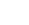 （时间:60分钟 分值:100分）   一、选择题（每题3分，共36分）  1.发现有人触电后，应采取的措施是赶快							（   ）直接用手将触电有人拉离带电体					B.切断电源C.用剪刀剪断电源								D.抓紧时间去找电工如图所示符合用电安全的是						（   ）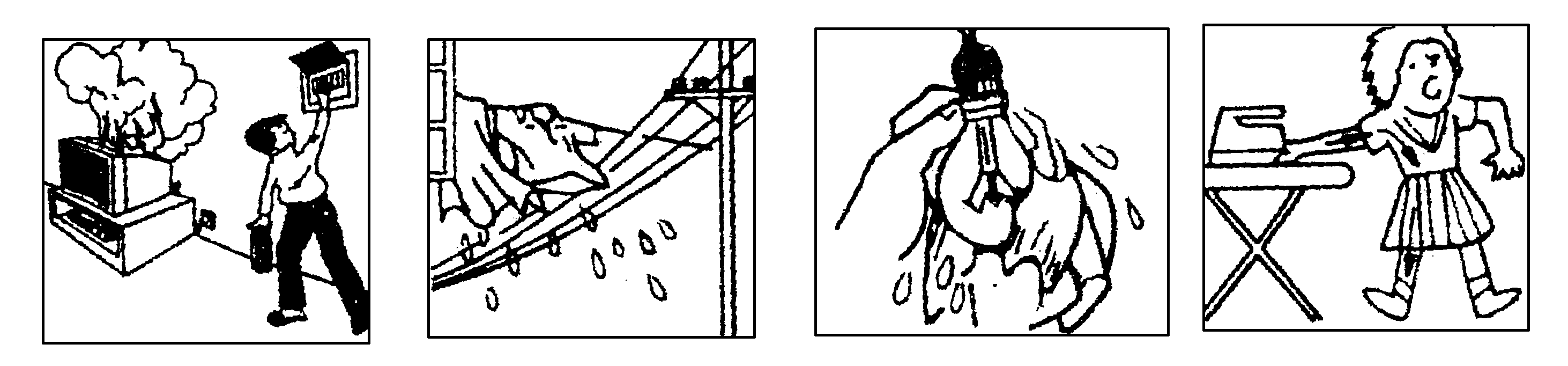 电器失火时先切断电源							B.湿衣服晾在电线上C.用湿抹布擦电器								D.家用电器未加接地保护下列行为一定会造成触电事故的是				（   ）断开电源闸刀后，一只手接触火线		B.站在地上，一只手接触火线C.站在绝缘体上， 两只手接触零线			D.站在地上，两只手接触零线关于安全用电下列做法正确的是						（   ）电器失火时，先灭火再切断电源			B.家用电器的金属外壳一定要接地线C.控制电灯的开关接在电源的火线、零线上都可以	D.保险丝烧断了可以用铜丝代替如图所示的家庭电路，有两个器件连接错误，它们是					（   ）[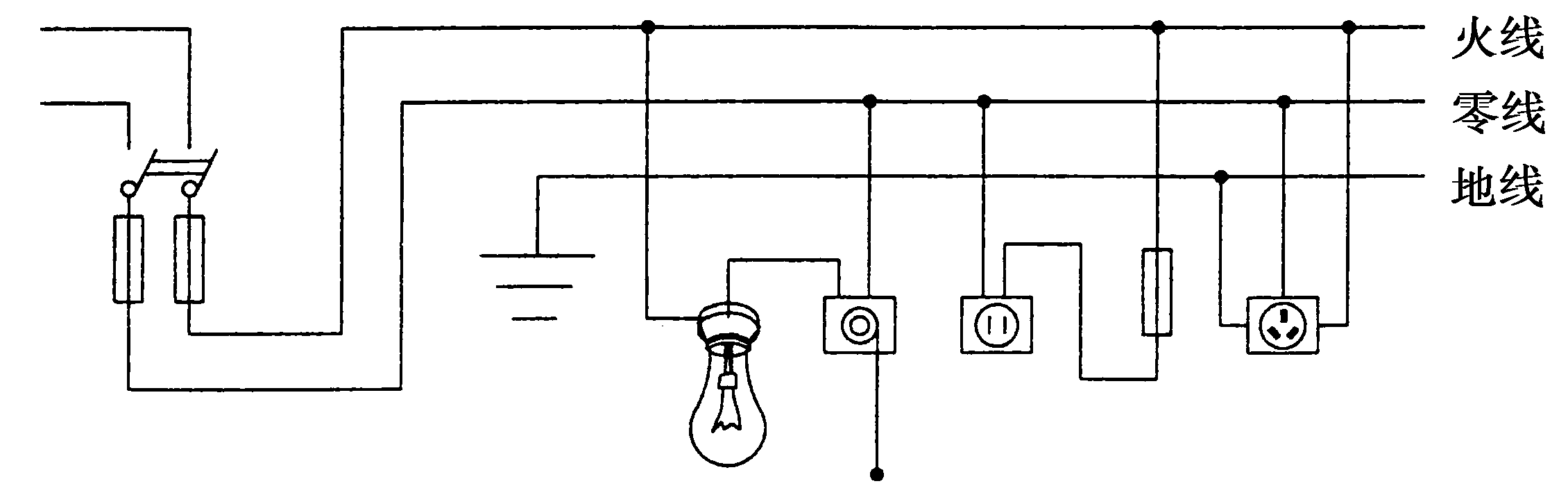 A.闸刀开关和带开关的灯泡				B.带开关的灯泡和带熔丝的两孔插座C.带开关的灯泡和三孔插座				D.闸刀开关和三孔插座为了保护环境，控制的消除布莱尔污染，在普及煤气和天然气的同时，更要注意安全，若门窗紧闭的厨房内发生煤气泄漏，极易引起爆炸，当你从室外进入厨房嗅到煤气异味时，下列造作中，你认为最安全的是（   ）立即打开抽油烟机，排出煤气，关闭煤气源			B.立即打开门窗，关闭煤气源C.立即打开电灯寻找泄漏源						D.立即打电话报警家用电路中的电灯昏暗，此时电能表表盘转的飞快，这种现象说明电路发生的故障是		（   ）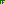 短路		B.总功率过大			C.漏电			D.电源电压不足洗衣机、电冰箱等家用电器都使用三孔插座，是因为如果不接地		（   ）家用电器不能工作						B.家用电器的寿命会缩短C.人接触家用电器晨可能发生触电事故		D.家用电器消耗的电能会增加如图所示，使用测电笔的握笔正确的是											（   ）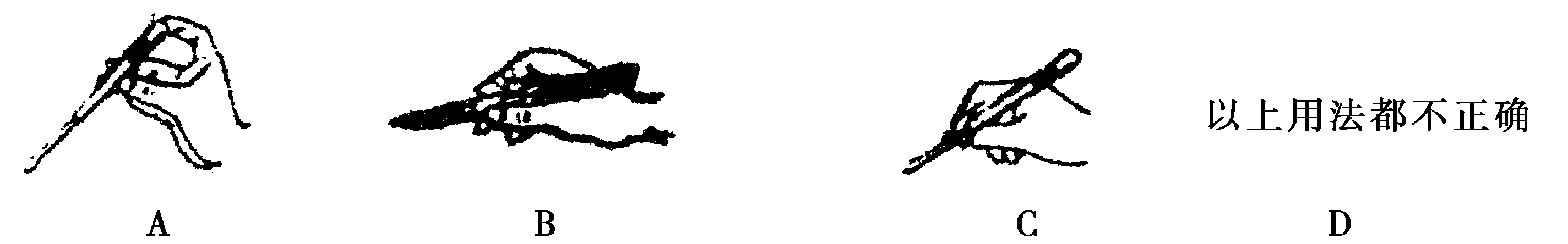 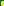 一本用电常识书中列出了白炽灯的常见故障与检修方法，如下表所示，造成词“灯泡不亮”故障的共同原因是电路中出现了															（   ）短路				B.通路				C.断路				D.支路下列有关家庭电路的说法正确的是								（   ）[来源:学.科.网Z.X.X.K]A.电能表可以测量用电器在一段时间内消耗的电能B.使用试电笔时，手不能接触笔尾金属体C.保险丝熔断时，可以用铜丝或铁丝代替保险丝D.家用电器或电线着火时，首先应用水来灭火下列标志中，用来提示“有电危险”的是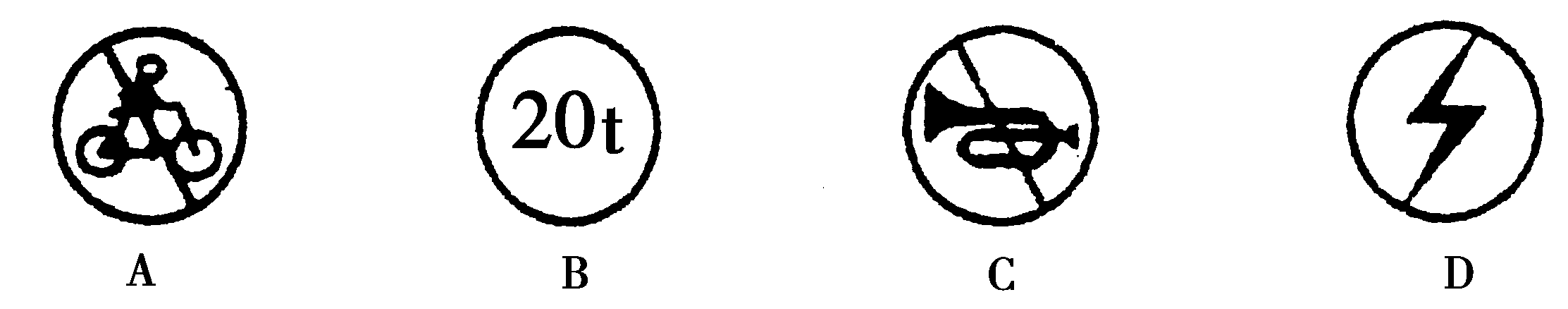 二、填空题（每题1分，共23分）13.把开关接入电路时，要与所控制的用电器                  联，家庭电路中用电器的插座为灯泡应是         联,当家庭电路需要检修或更换灯泡时，必须使总开关处于       状态，可以保证安全操作.三孔插座比两控插座多的那个孔是跟      连接的，当用电器的三脚插头插在三孔插座里时，除了把用电部分连入电路外，还把用电器的        与        连接起来.辨别火线和零线可以用       ，使用时，笔尖与          接触，手与    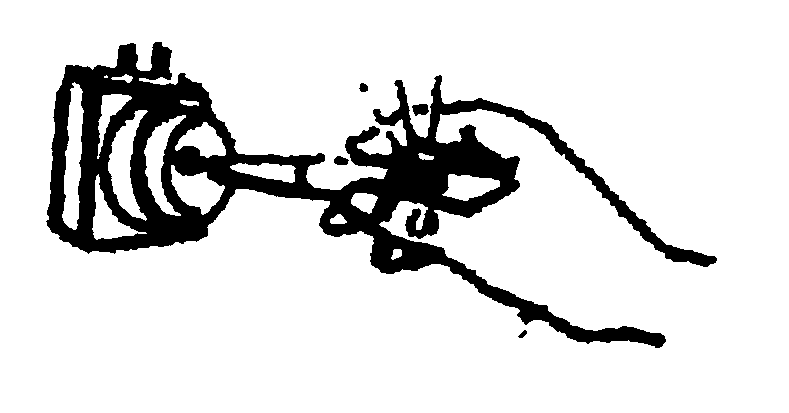 接触，如图所示，表明接触的是         线.保险丝的作用时：当电路中有过大电流通过时，保险丝上产生     过多，温度        ，于是保险丝熔断，自动切断电路，起到保护作用.新建楼房不再使用保险丝，而使用带有保险装置人           ，当电路被保险装置切断时，不要急于更换保险丝或使            复位，要先找到发生故障的原因，排除故障.小明在家里开着空调看电视，当妈妈把电饭锅插头插进插座时，家里的自动空气开关“跳闸”了，则“跳闸”的原因可能是：插头内部     ，也可能是电路中用电器        .在图中，A，B两点均为螺口灯泡的螺旋部分，当开挂S1和S2都断开后，站在地上的我用手直接接触A点时，人          触电，用手直接接触B点时，人          触电.（填“会”或“不会”）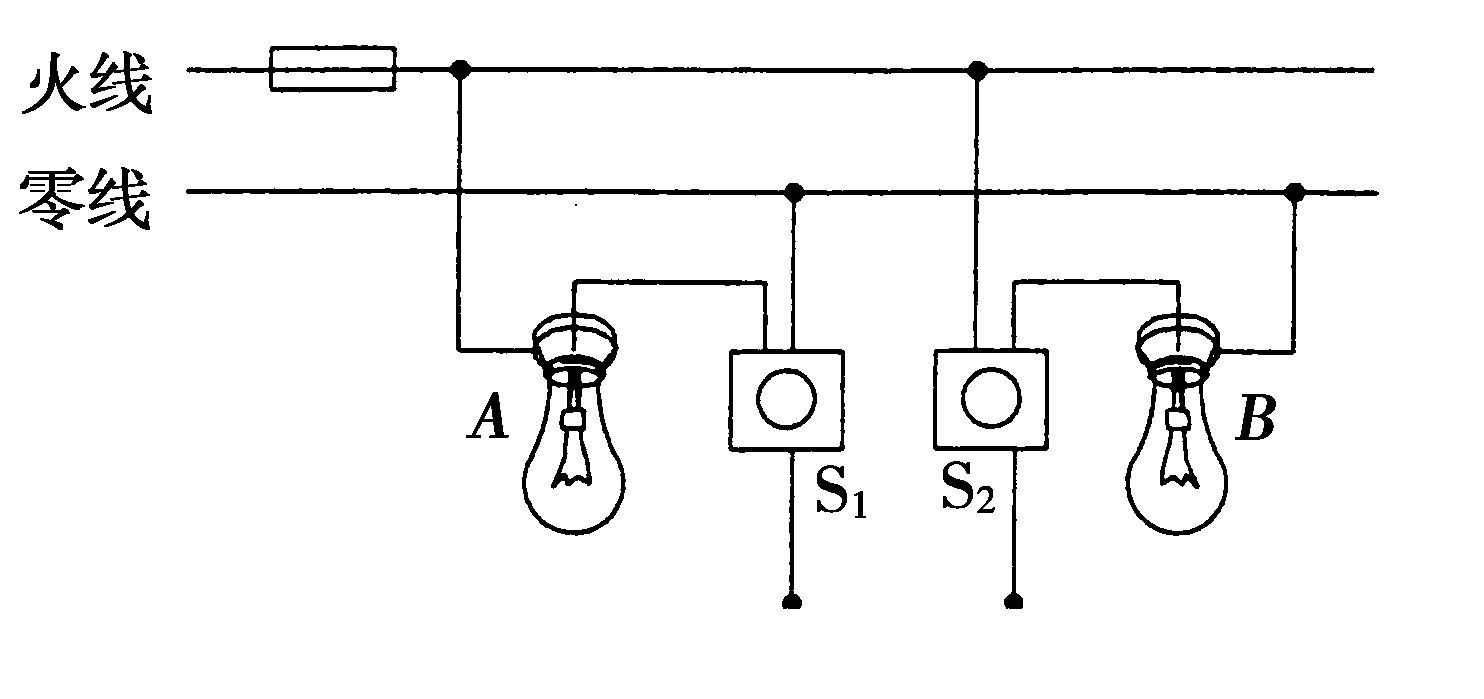 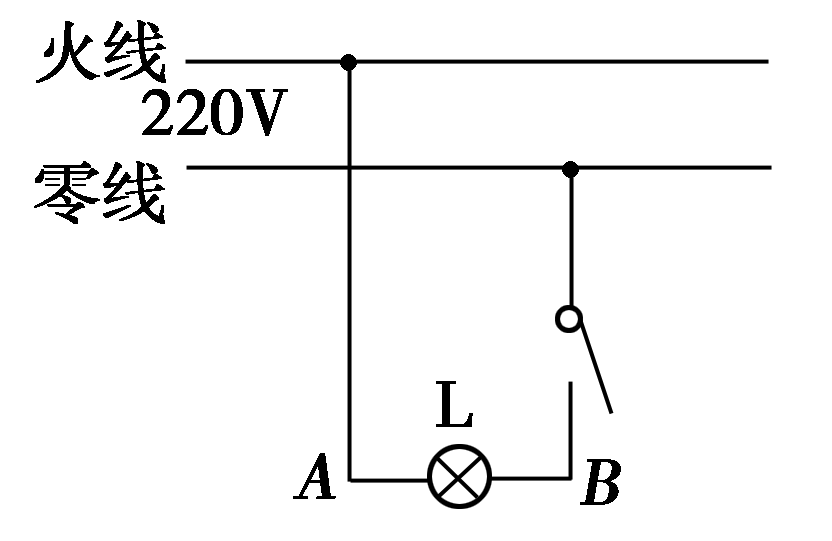           第19题图                                   第20题图[来源:学*科*网Z*X*X*K]如图为小娟家洗手间的部分电路，白炽灯L上标有“220V 40W”字样，L正常工作时电阻为        .该电路存在的安全隐患是                                    . 小娟改进电路后，想到家人常忘记关灯，变把标有“220V 60W”的白炽灯Lˊ与L串联接入A，B之间，则电路的总功率比原来          （填“大”或“小”），Lˊ与L两端的电压之比       （不计灯丝电阻的变化）.如图为家庭中常用的电热水壶，如表列出了其部分技术参数，该电热水壶正常工作时的电流时      A.请你从安全用电的角度，对电热水壶的使用提出一条合理建议：                                                                                                                                 .作图题（共6分）图甲是某宾馆床头柜上的开关示意图，图乙是其控制的电路，其中S1为旋钮开关，单独控制台灯的通断和亮度；S2为单独控制电视插座的开关，请在图乙中将电路图链接完整，要求符合安全用电原则.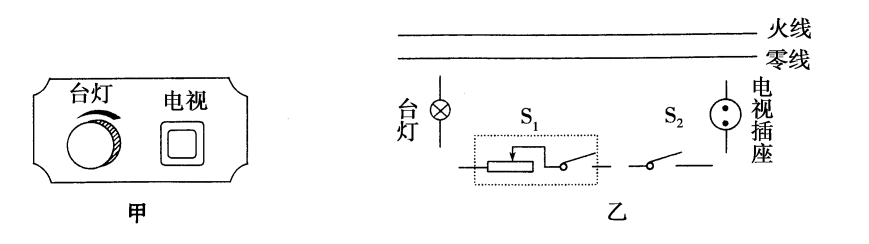 简答题（每题7分，共14分）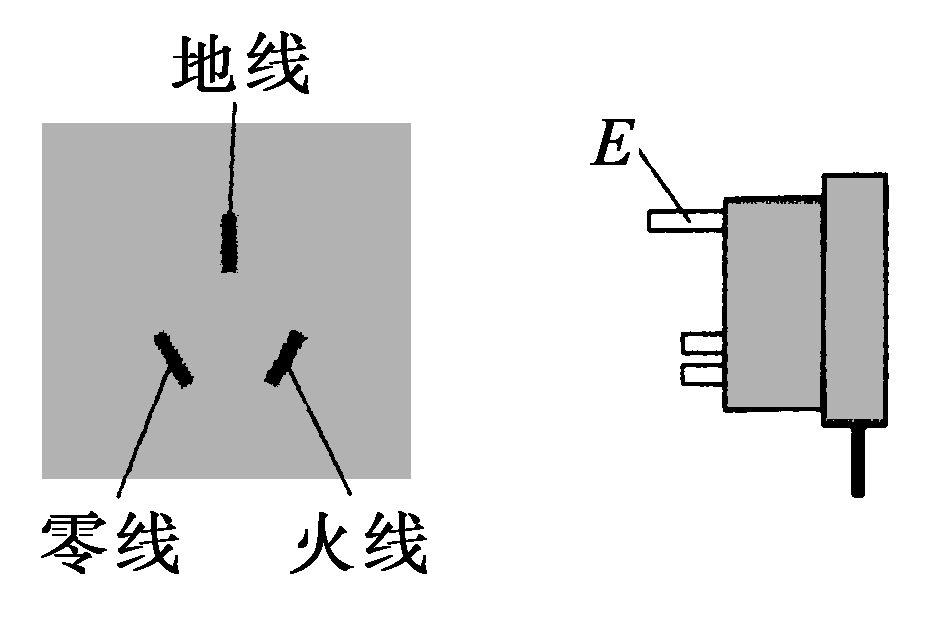 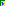 如图是空调的三线插头与三孔插座，其中较长的脚E与空调的什么部位相连？插入插座时这个脚又与插座中的地线相连，这样链接的目的是什么？另外，针对日常生活中浪费电能的现象及用电习惯，请你说出一种节约电能的方法.24.盛夏“酷热难耐”，人们家中的电风扇、空调都在工作，导致电路火灾时有发生.调查发现，期货原因如出一辙：电线超负荷，使电线内的金属导线发热，引燃了外面的绝缘皮.请你运用所学的物理知识分析.电线超负荷引起火灾的原因，并就电路安全问题提出一条合理化建议.计算题(25题9分，26题12分，共21分)现代家庭电器化程度越来越高，用电安全是一个十分突出的问题，下表中提供了一组人体电阻的数据：如图所示，用电器R接在电压为220V的电源上，消耗的电工功率是1 100W，电路中还有额定电流为10A的保险丝，则：只有用电器R 接入电路时，通过保险丝的电流是多大？一个潮湿的人，赤脚站在地面上，由于不小心，手接触了火线，发生触电事故，则通过人体电流是多少（表格中电阻数据使用于人体）？并分析为什么保险丝不会熔断（即保险丝不能就人命）？26.高高的输电塔上醒目地写着：“高压危险！切勿靠近！”可是在那上万伏的高压裸导线上，却常常站着一只又一只的鸟儿（如图），无视禁令，好不在乎，也丝毫没有触电的征兆，这是为什么？难道鸟儿有什么“特异功能”？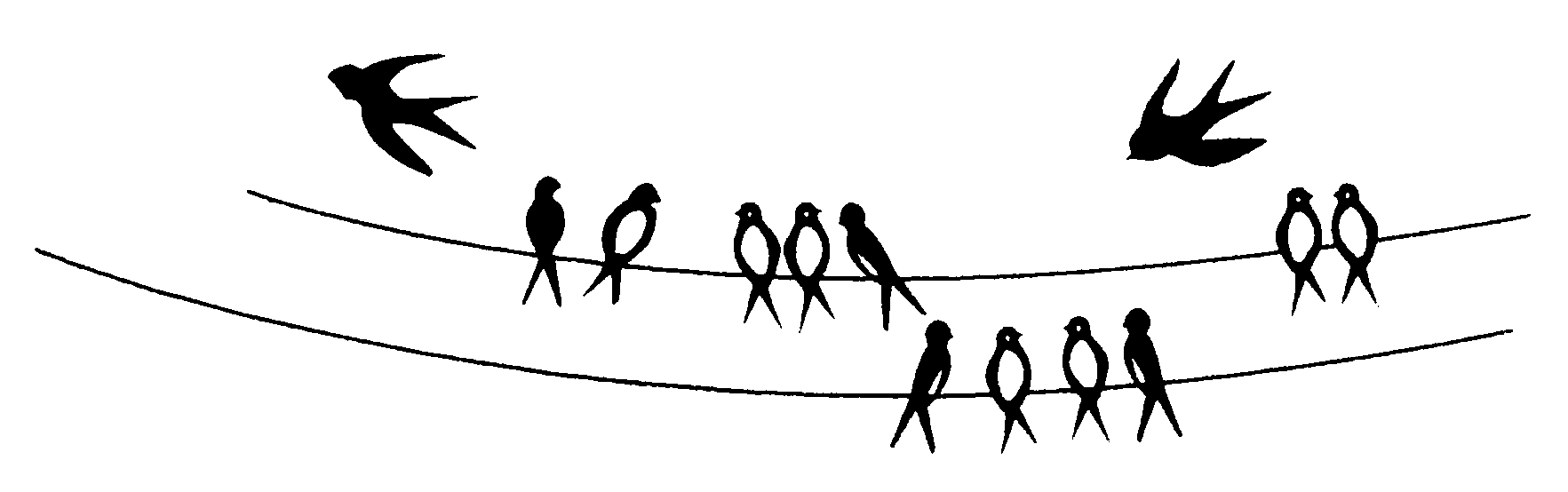 毕业班的小聪和同学们很想搞清楚其中的奥秘，于是他们首先从电力部门了解到输出2.2×103 V高压的钢芯铝绞线，其截面面积是5mm2,允许通过的最大电流为325 A.又利用所学知识计算得出一段5 cm长的钢芯铝绞导线的电阻约为1.4×10-5 Ω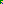 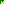 请你帮小聪他们算一算：当通过输电线的电流最大时，这段5 cm长的导线两端的电压.小聪和同学进一步了解到小鸟的电阻约为10 000Ω，如果上述电压加在鸟的两爪间，通过小鸟身体的电流又是多少？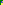 小聪和同学还从《用电安全技术》中查到了通过人体的安全电流为0.6mA.假设鸟类的安全电流与人类相当，那么鸟儿站在高压线上有危险吗？小聪后来又想到如果小鸟不小心用嘴去啄输电线下的铁塔，请问小鸟是否安全？答案 B发现触电，先切断电源，用绝缘体将带电体脱离触电人。 A用电器起火应先切断电源，再灭火，其他选项易发生触电事故。 B站在地上，一只手接触火线会造成单线触电。 B电器失火，要先切断电源，再灭火，A错；开关要接在火线上，C错；保险丝烧断不能用铜代替，D错。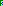  C开关要先接火线再与被控用电器连接；三孔插座，左零、右火、上接地线。 B打开门窗，空气流通，同时关闭气源。 B电能表转得快，说明消耗的电能快，总功率过大。 C有金属外壳的用电器要接地线，避免发生触电事故。 A使用测电笔必须接触尾部的金属体。 C由题意可知发生断路。[来源:学科网] A使用试笔，必须接笔尾金属体，B错；保险丝熔断，不能用铜和铁丝代替保险丝，C错；家用电器着火，应先切断电源，再灭火，D错。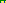 DA是禁止通行；B是最大载重20t；C是禁止鸣笛。所以选D。填空题13. 串 并 断开14. 大地 金属外壳 大地15. 试电笔 被测电线 笔尾金属体 火16. 热量 过高17. 空气开关 空气开关18. 短路 总功率过大19. 会 不会20.1 210Ω在维修或更换灯泡时不安全，容易发生触电事故 小2：3本题考查家庭电路的安全用电。由P=得，R===1 210Ω；开关串接在零线与用电器之间，当开关断开时，灯泡依然与火线相通，在维修或更换灯泡时不安全，容易发生触电事故；把标有“220V 60W”的白炽灯L＇与L串联接入A、B之间后，A、B之间的电压不变，电阻变大，由P=得，电路的总功率变小；由P=得，电压一定时，功率与电阻成反比，则=,由串联电路中电压的分配规律可知.21.4.545(或4.5)不用湿手触摸电热水壶的开关本题考查安全用电及电功率的计算。额定电流I===4.545A；建议只要遵守安全用电的原则，防止触电即可。作图题如图所示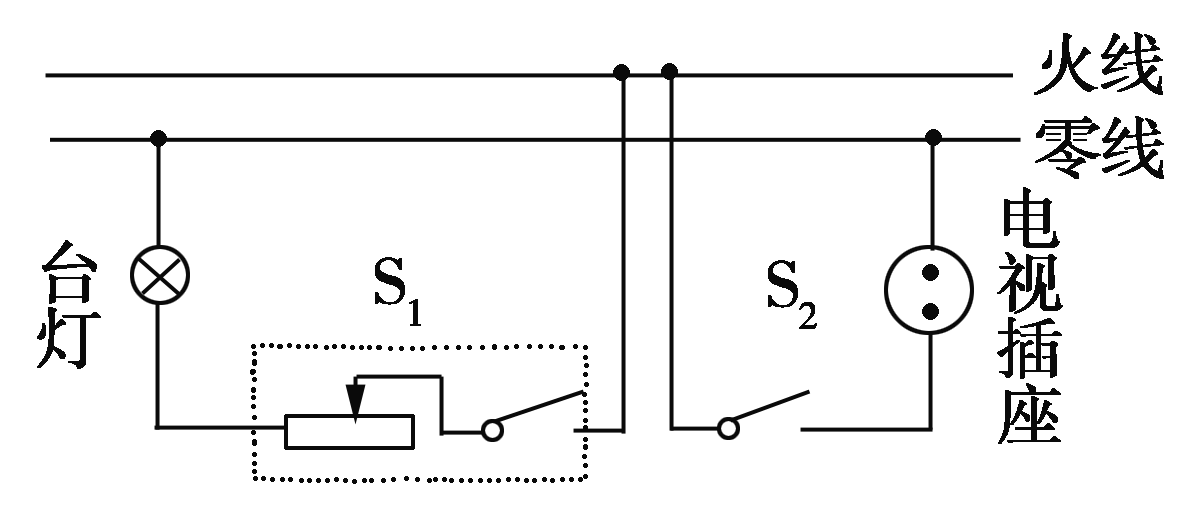 问答题与空调金属外壳相连。万一空调的外壳与火线相连，使外壳带电，电流就会流入大地以免发生触电事故，为了节约用电 ，应随手关灯。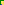 原因：家庭电路中同时使用的用电器过多（或同时使用大功率用电器）造成电路中用电器总功率过大，使通过电线的电流过大，根据焦耳定律（或Q=I2Rt）可知，导线中产生热量就会过多，从而引燃电线外面的绝缘皮。建议：电路中同时使用的用电器不能太多（或不能同时使用大功率的用电器，或把电线换成更粗的）。（答出一点即可）计算题解：（1）5A（2）0.73A 人体和用电器R并联，I总=5.73A，小于保险丝熔断电流10A，故保险丝不会熔断，不能对人起到保护作用。解：（1）根据欧姆定律I=得，U=IR=325A×1.4×10-5Ω=4.55×10-3V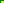 通过小鸟身体的电流为I＇===4.55×10-7A（3）4.55×10-7A=4.55×10-4mA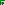 因为4.55×10-4mA<0.6mA。所以如果鸟儿站在高压线上没有危险。如果小鸟用嘴去啄输电线下的铁塔，则加在小鸟身上的电压为2.2×103V，故小鸟有触电危险。故障现象可能原因检修方法灯泡不亮灯泡的灯丝断了换新线并接好灯泡不亮2.灯头的电线断了换新线并接好灯泡不亮3.灯头、开关等处的接线松动，接触不良检查加固型号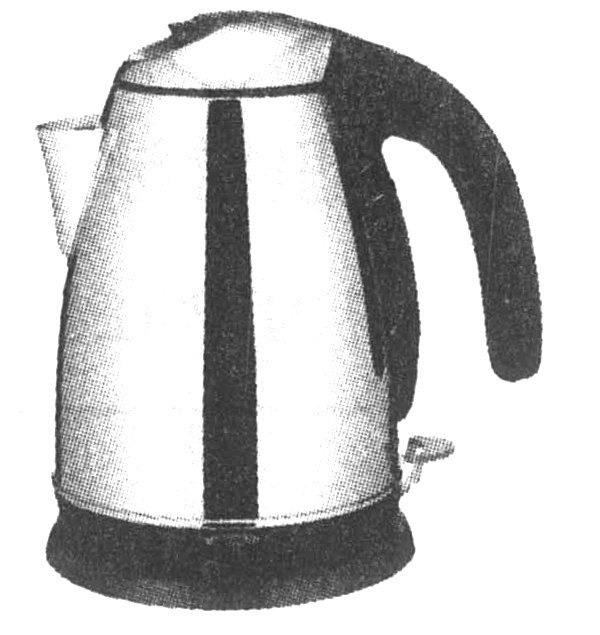 FY—TS1010A额定电压220V频率50Hz额定功率1000W容量1.0L测量项目完全干燥时出汗或非常潮湿时手与手之间的电阻5 000Ω200 Ω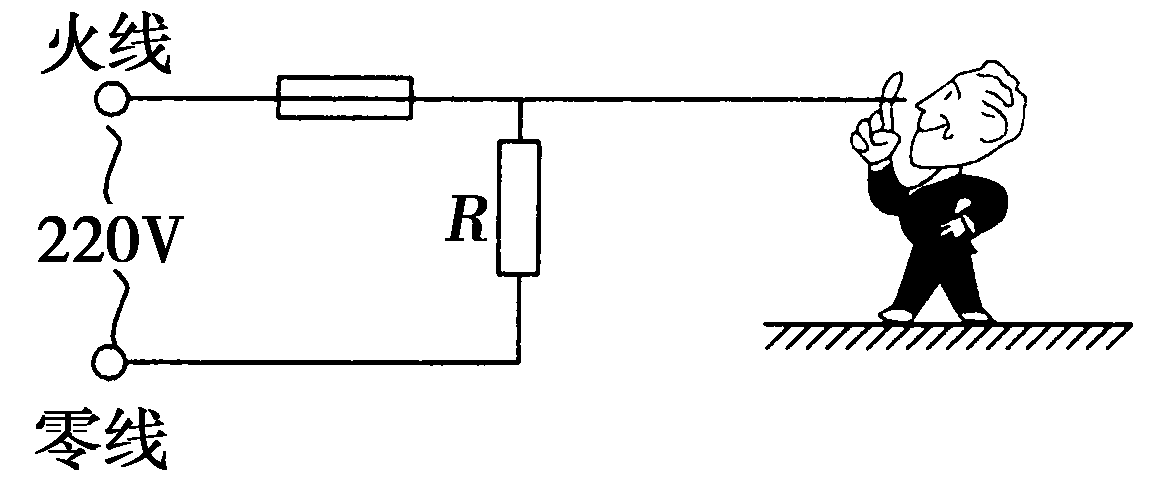 手与脚之间的电阻8 800Ω300Ω手与塑料鞋底之间的电阻10 000Ω800Ω